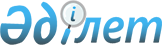 Ақтоғай ауданында мүгедектігі бар адамдарды жұмысқа орналастыру үшін 2023 жылға арналған жұмыс орындарының квотасын белгілеу туралыПавлодар облысы Ақтоғай ауданының әкімдігінің 2022 жылғы 5 желтоқсандағы № 350 қаулысы
      Ескерту. 01.01.2023 бастап қолданысқа енгізіледі - осы шешімнің 3-тармағымен.
      Қазақстан Республикасының "Қазақстан Республикасында мүгедектігі бар адамдарды әлеуметтік қорғау туралы" Заңының 31-бабы 1) тармақшасына, Қазақстан Республикасының "Халықты жұмыспен қамту туралы" Заңының 9-бабы 6) тармақшасына, Қазақстан Республикасы Денсаулық сақтау және әлеуметтік даму Министрінің 2016 жылғы 13 маусымдағы "Мүгедектігі бар адамдар үшін жұмыс орындарын квоталау қағидаларын бекіту туралы" № 498 бұйрығына сәйкес, мүгедектігі бар адамдарды жұмыспен қамтамасыз ету мақсатында Ақтоғай ауданының әкімдігі ҚАУЛЫ ЕТЕДІ:
      1. Осы қаулының қосымшасына сәйкес 2023 жылға Ақтоғай ауданының ұйымдарында мүгедектігі бар адамдарды жұмысқа орналастыру үшін ауыр жұмыстардағы, еңбек жағдайлары зиянды, қауіпті жұмыстардағы жұмыстарды қоспағанда, жұмыс орындарының квотасы белгіленсін.
      2. Осы қаулының орындалуын бақылау аудан әкімінің жетекшілік ететін орынбасарына жүктелсін.
      3. Осы қаулы 2023 жылдың 1 қаңтарынан бастап қолданысқа енгізіледі. Ақтоғай ауданында мүгедектігі бар адамдарды жұмысқа орналастыру үшін 2023 жылға арналған жұмыс орындарының квотасын белгілеу туралы 
					© 2012. Қазақстан Республикасы Әділет министрлігінің «Қазақстан Республикасының Заңнама және құқықтық ақпарат институты» ШЖҚ РМК
				
      Аудан әкімі 

Қ. Арынов
Ақтоғай ауданы
әкімдігінің 2022 жылғы
"5" желтоқсандағы
№ 350 қаулысына
қосымша
№ р/с
Ұйымдардың атауы
Қызметкерлердің тізімдік саны
Квота мөлшері (қызметкерлердің тізімдік санының % - ы)
Мүгедектігі бар адамдар үшін жұмыс орындарының саны
1.
"Ақтоғай-Агро" фирмасы жауапкершілігі шектеулі 
серіктестігі
203
3
6
2.
"Ақтоғай ауданы әкімдігі, Ақтоғай ауданының экономиканың нақты секторы бөлімінің "Ақтоғай-Су" коммуналдық мемлекеттік кәсіпорны
101
3
3
3.
"Ақтоғай аудандық орталықтандырылған кітапхана жүйісі" мемлекеттік мекемесі
53
2
1
4
Павлодар облысының білім беру басқармасы, Ақтоғай ауданы білім беру бөлімінің "Ақтоғай ауданының Абай атындағы жалпы білім беретін орта мектебі" коммуналдық мемлекеттік мекемесі
102
3
3
5
Павлодар облысының білім беру басқармасы, Ақтоғай ауданы білім беру бөлімінің "Ақтоғай ауданының Естай атындағы жалпы білім беретін орта мектебі" коммуналдық мемлекеттік мекемесі
55
2
1
6
Павлодар облысының білім беру басқармасы, Ақтоғай ауданы білім беру бөлімінің "Талғат Бигелдинов атындағы жалпы орта білім беру мектебі" коммуналдық мемлекеттік мекемесі
51
2
1
7
Павлодар облысының білім беру басқармасы, Ақтоғай ауданы білім беру бөлімінің "Ақтоғай ауданының жалпы білім беретін Қараоба орта мектебі" коммуналдық мемлекеттік мекемесі
56
2
1
8
Павлодар облысының білім беру басқармасы, Ақтоғай ауданы білім беру бөлімінің "Ақтоғай ауданының жалпы білім беретін Қ.Ыдырысов орта мектебі" коммуналдық мемлекеттік мекемесі
56
2
1
9
Павлодар облысының білім беру басқармасы, Ақтоғай ауданы білім беру бөлімінің "Ақтоғай ауданының жалпы білім беретін Махмет Қайырбаев атындағы орта мектебі" коммуналдық мемлекеттік мекемесі
92
2
1
10
Павлодар облысының білім беру басқармасы, Ақтоғай ауданы білім беру бөлімінің "Ақтоғай ауданының жалпы білім беретін Мүткенов атындағы орта мектебі" коммуналдық мемлекеттік мекемесі
69
2
1
11
"Ақтоғай ауданы, Ақтоғай ауылдық округі әкімі аппаратының "Ақ бота" бөбектер бақшасы" мемлекеттік қазыналық коммуналдық кәсіпорны
55
2
1
12
Павлодар облысының білім беру басқармасы, Ақтоғай ауданы білім беру бөлімінің "Қаныш Сәтбаев атындағы жалпы орта білім беру мектебі" коммуналдық мемлекеттік мекемесі
65
2
1
13
Павлодар облысының білім беру басқармасы, Ақтоғай ауданы білім беру бөлімінің "Ақтоғай ауданының жалпы білім беретін Тіленшін атындағы орта мектебі" коммуналдық мемлекеттік мекемесі
70
2
1
14
"СольХимПром" фирмасы жауапкершілігі шектеулі серіктестігі
51
2
1
15
"Ақтоғай ауданының мәдениет, дене шынықтыру және спорт бөлімінің Мәдениет үйі" мемлекеттік коммуналдық қазыналық кәсіпорны
149
3
3
16
Шаруашылық жүргізу құқығындағы "Ақтоғай орталық аудандық ауруханасы" коммуналдық мемлекеттік кәсіпорны
206
3
6